Lesson 1: Shapes That Are SolidLet’s sort and describe solid shapes.Warm-up: Which One Doesn’t Belong: ShapesWhich one doesn’t belong?A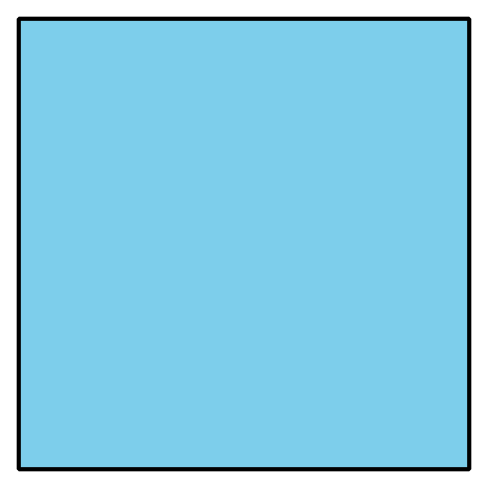 B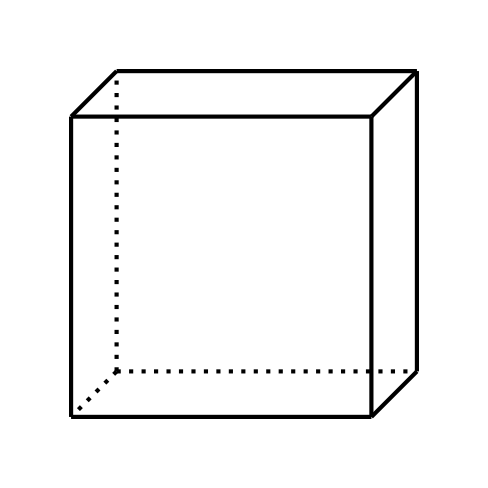 C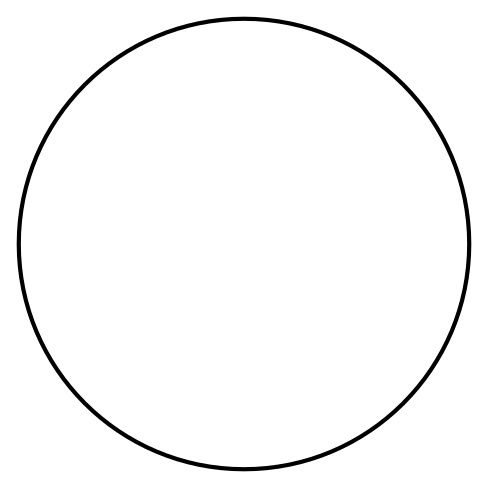 D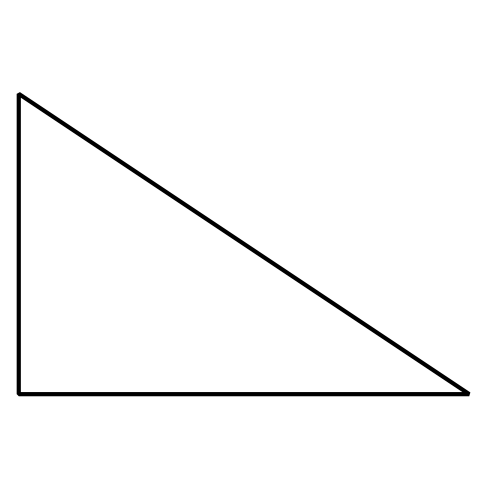 1.1: Sort Solid ShapesSort some of the shapes into categories in a way that makes sense to you.Explain how you sorted the shapes.Sort some of your shapes into categories in a different way.Explain how you sorted the shapes.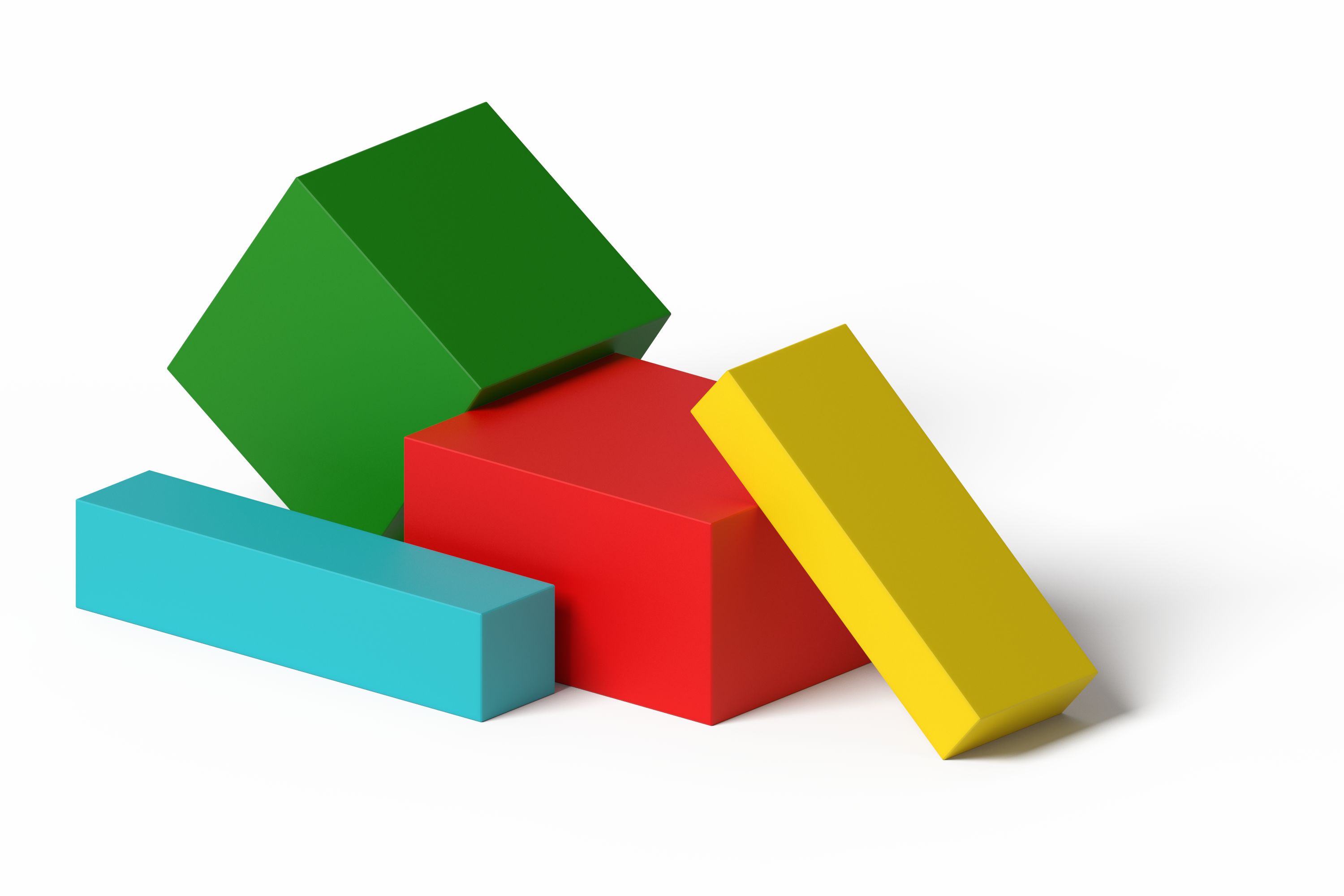 1.2: Describe and Find ShapesPick a bag.Each partner feels the shape in the bag without looking at it and thinks about which shape it is.Each partner tells which shape they think it is and why.Look in the bag to check.Pick a different bag.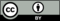 © CC BY 2021 Illustrative Mathematics®